SRINIVAS UNIVERSITY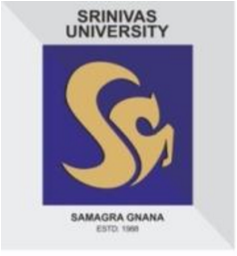 COLLEGE OF COMPUTER SCIENCE & INFORMATION SCIENCEMaster of Computer Application (MCA – Cyber Security) Introduction about MCA – Cyber SecuritySrinivas University, at its  City Campus, Pandeshwara Mangaluru, offering Two-year MCA programme in Cyber Security for the upcoming academic year 2021. The demand for highly skilled professionals in IT security is growing significantly across the globe for the network and data security. The MCA in Cyber Security provides the advanced and specialized knowledge and skills in the field of cyber security and forensics.Course Features:The MCA programme of Srinivas University is designed with the primary goal of imparting a uniquely broad, yet intensive IT education of the highest academic quality. The course curriculum with its industry-relevant course structure and certification programme prepares students for various positions in IT industry. ‘On-the-job’ trainings, study tours, and skill enhancement events and workshops are extensively integrated in curriculum. They expose students to real work environments and provide an opportunity to apply their learning in real life situations.Career Opportunities: Srinivas University has collaborated with several IT companies for providing its students with industry immersion through internship programme. It offers various opportunities for students to work directly with industry on Live and Entrepreneurial projects. Industry projects give our students insights about latest trends in the corporate world and help them become competitive and ready for the real world. After successful completion of the course, MCA graduates may opt for the job options include Corporate Sector (Information Security officer, Compliance executive, IT&IS Audit officer, Software engineer etc.), Finance and Insurance Sector (IT and Data Security officer, E-Commerce and Net-banking Security executive, Defence and Police (R&D, Investigation and Forensics officer, IT Infrastructure Security officer), Governance (E-Governance officer, Public Key Infrastructure Management officer, Forensic Science Lab  executive.), Legal Department (Cyber Forensics Consultants, Cyber Law Expert, Expert witness officer), Cyber Fraud Consultants / Management (Ethical Hacker, Penetration Testers, Cyber Fraud Detectives). The expected job profiles and placement opportunities with attractive salary offering are guaranteed.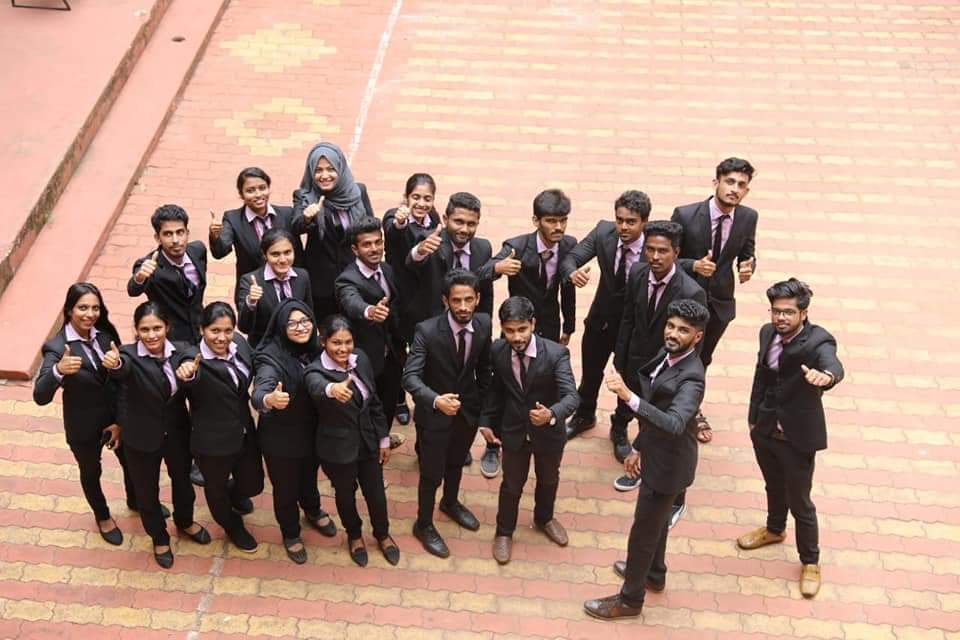 